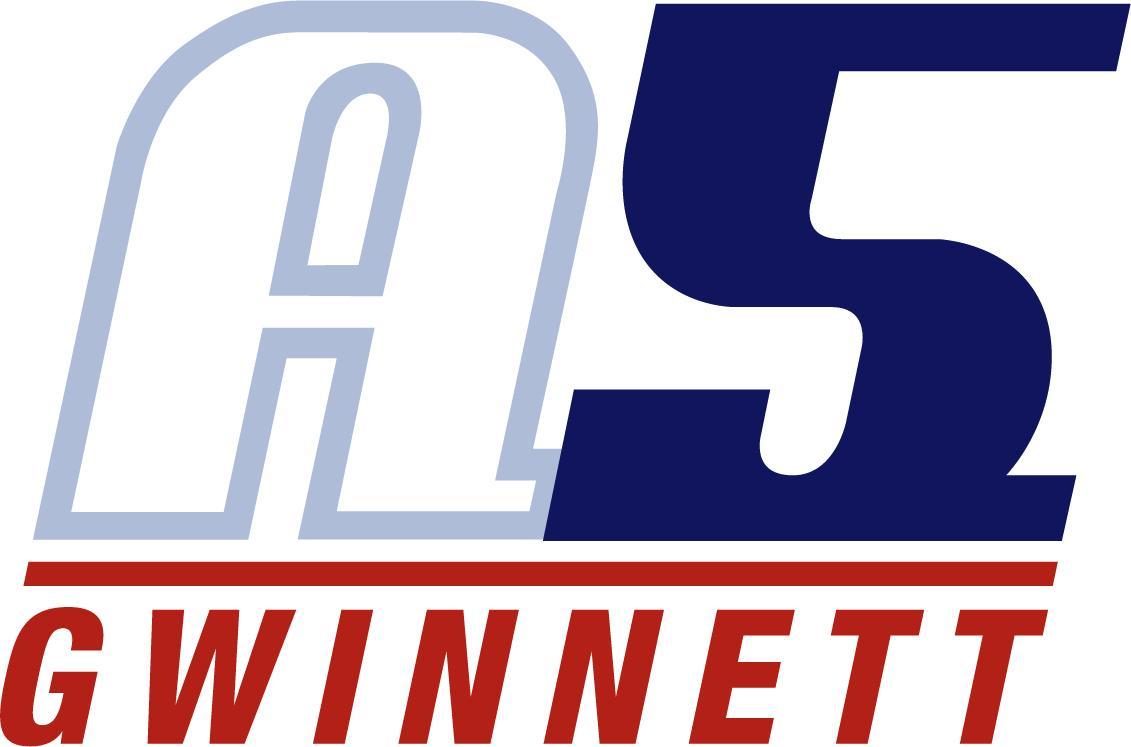 Marina DixonExperience Years Coaching- 2016- current 2 years at Intensity Volleyball Club as 14-3s head coach (2021-2023)Co-head coach for Northview High school girls Varsity (2021, 2023)Northview High School Junior Varsity head coach (2021)Middle School (2018)And has coached various teams for the YMCA, local recreation teams. About me I have played volleyball since sixth grade for recreation teams, club teams, and high school. I am very excited to continue my coaching career with A5G and have the opportunity to pass on what I have learned for the game I have grown to love and appreciate, and that has given me so much. I am currently enrolled with Southern New Hampshire University in their sports management program. I also work part time as a server at a local sports bar. Coaching accomplishments 1st round of state as a first-year coach 2nd place at SRVA regionals in 2023 Been top three finalist for assistant coach of the year for the past 3 years 